LUCK OF THE CUBS - CUB RUN REGISTRATION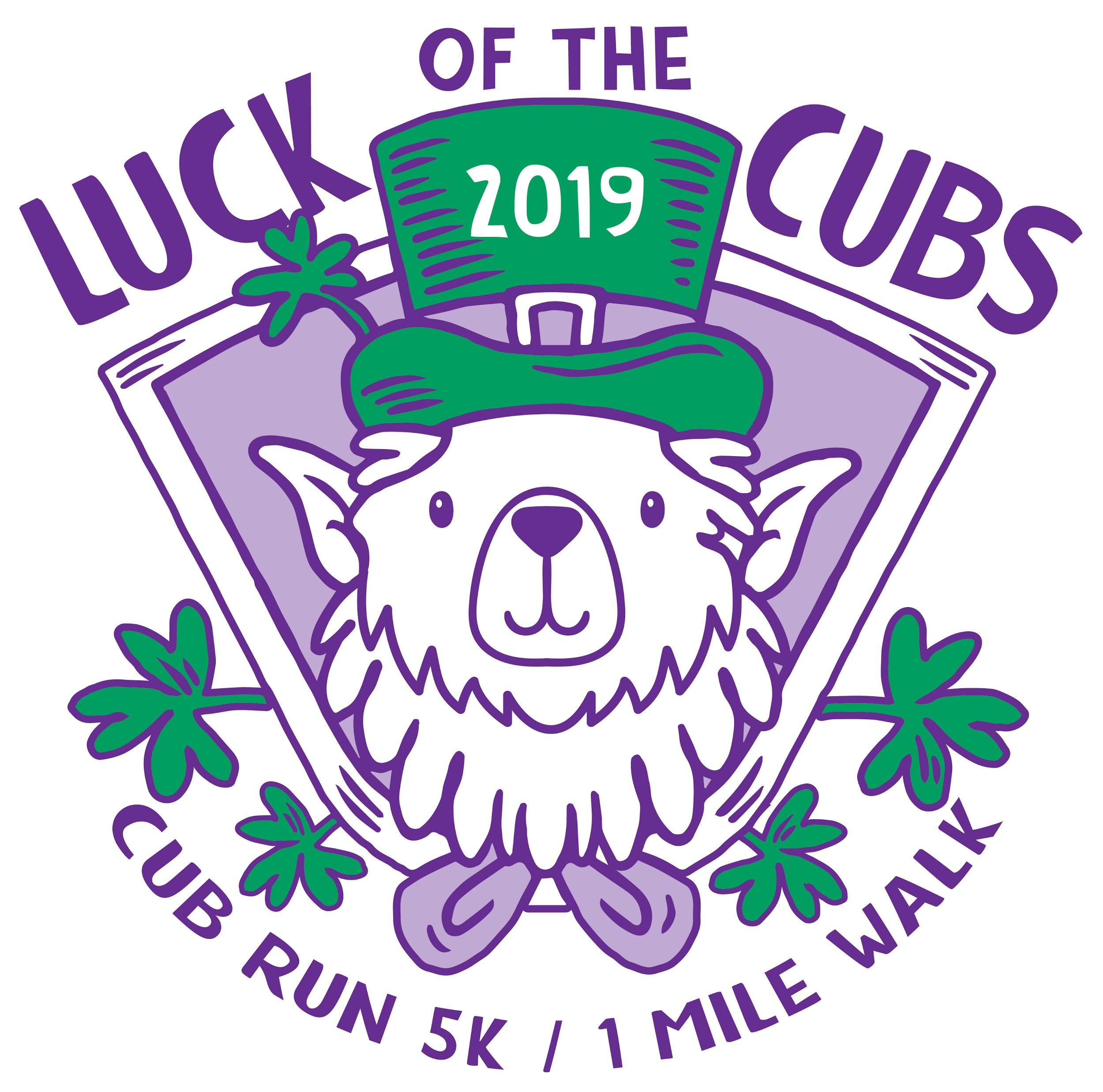 March 16, 20195K/1 Mile for all runners/walkers– http://mescubrun.weebly.com/Location: Monett Elementary School Main EntranceTime: 8:30 sharp – Registration Opens at 7:30Pre-register by Feb 22nd$20/individual (guarantees a t-shirt if you pre-register)                   Kids 12 and under run/walk with an adult for free Additional shirts are $10 if you pre-register.            ALL PROCEEDS go to MONETT ELEMENTARY PTOStay for post-race refreshments.  All Children will receive a finishers medal!ALL PARTICIPANTS READ CAREFULLY AND SIGN ACKNOWLEDGEMENT, WAIVER, AND RELEASE FROM LIABILITY In consideration of the acceptance of this entry, I hereby, for myself and my heirs, executors, and administrators, waive and release any and all rights and claims for damages that I may have or may in the future receive against the Monett R-1 School District, the city of Monett, and all associate parties and sponsors, for any and all injuries suffered by me at this event. I attest and verify that I am physically fit and sufficiently trained to participate in the 5K Run/1 Mile Walk. I agree to hold harmless and to indemnify above-mentioned entities for any loss including by not limited to medical expenses and personal injury. I hereby grant permission to any and all of the race organizers or sponsors to use photographs, videos or any other record of this event of me without additional compensation.            Signature									DateRAIN OR SHINE – Registration fee is not transferable or refundable.  Mail or deliver registration and payment to Monett Elementary, 601 Learning Lane, Monett MO  65708.   Make checks payable to MES PTO.  SUERTE DE LOS CUBS – REGISTRACION DE CUB RUN 16 de Marzo de 2019Plano 5K/1 milla para todos los corredores/caminantes Ubicación: Entrada Principal de la Monett Elementary SchoolHorario: 8:30 en punto – Registración Comienza a las 7:30Pre-inscríbase antes del 22 de Feb$20/ individual (garantiza una camiseta técnica si se pre-inscribe)Niños hasta los 12 años corren/caminan con un adulto sin costo                             Camisetas adicionales a $10 si se pre-inscribe.            TODOS LOS INGRESOS van a MONETT ELEMENTARY PTO Quédese para refrescos después de la carrera.   ¡Todos los niños recibirán una medalla por participar! * Cada familia participando necesita llenar y someter una forma.  Los niños de hasta 12 años participan sin costo, pero pueden comprar una camiseta si se pre-inscriben.  *TODOS LOS PARTICIPANTES LEAN CUIDADOSAMENTE Y FIRMAR ACUSE DE RECIBO, RENUNCIA Y LIBERACIÓN DE RESPONSABILIDAD. En consideración de la aceptación de esta entrada, hago, para mí y para mis herederos, los ejecutores y administradores, renunciar y liberar cualquier y todos los derechos y reclamaciones por daños y perjuicios que pudiera tener o puede recibir en el futuro contra el Distrito Escolar de Monett R-1, la ciudad de Monett, y todas partes asociados y patrocinadores, por todas y cada una de las heridas sufridas por mí en este evento. Puedo atestiguar y verificar que estoy físicamente aptos y suficientemente capacitado para participar en la 5K corrida/1 milla de distancia. Me comprometo a mantener indemne e indemnizar a entidades antes mencionadas por cualquier pérdida incluyendo, pero no limitado a los gastos médicos y de heridas personales. Procedo a dar permiso a todos y cada uno de los organizadores de la carrera o patrocinadores a utilizar fotografías, vídeos o cualquier otro registro de este evento de mí sin compensación adicional.            Firma									FechaLlueva o truene – La cuota de inscripción no es reembolsable o transferible.  Enviar por correo o entregar la inscripción y pago a Monett Elementary, 601 Learning Lane, Monett MO  65708.   Haga los cheques pagaderos a MES PTO. * Each family participating needs to fill out and submit a form.  Kids 12 and under are free, but can buy a shirt if pre-registering.  *Name:Address: City: State:                   Zip:Email:Telephone: Emergency Contact:Telephone: Participants over 12 years old:Name: _____________________Shirt Size:  YL   S     M      L      XL  Name: _____________________Shirt Size:  YL   S     M      L      XL  Name: _____________________Shirt Size:  YL   S     M      L      XL  Name: _____________________Shirt Size:  YL   S     M      L      XL  Amount: $20 each, includes t-shirt with pre-registrationAccompanying Children 12 & under:Name: _____________________(optional) Shirt Size:  YXS    YS    YM    YL    S     MName: _____________________(optional) Shirt Size:  YXS    YS    YM    YL    S     MName: _____________________(optional) Shirt Size:  YXS    YS    YM    YL    S     MName: _____________________(optional) Shirt Size:  YXS    YS    YM    YL    S     MAmount: Free to register, t-shirts are $10 eachTOTAL: Nombre:Dirección:Ciudad:Estado                       CódigoCorreo electrónico:# de teléfonoContacto de emergencia:# de teléfonoAdultos y niños mayores de 12 años:Nombre: _____________________Talla de camisa:  YL   S     M      L      XL  Nombre: _____________________Talla de camisa:  YL   S     M      L      XL  Nombre: _____________________Talla de camisa:  YL   S     M      L      XL  Nombre: _____________________Talla de camisa:  YL   S     M      L      XL  Cantidad: $20 cada uno, incluye una camiseta si se pre-inscribeNiños de 12 años de edad y menores:Nombre: _____________________(opcional) Talla de camisa:  YXS    YS    YM    YL    S     MNombre: _____________________(opcional) Talla de camisa:  YXS    YS    YM    YL    S     MNombre: _____________________(opcional) Talla de camisa:  YXS    YS    YM    YL    S     MNombre: _____________________(opcional) Talla de camisa:  YXS    YS    YM    YL    S     MCantidad: No costo para registrarse, pero camisetas cuestan $10 cada una



TOTAL: